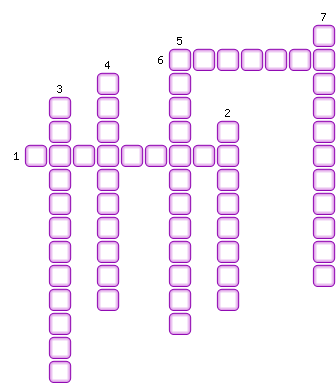 1. Слой крупных землевладельцев.2. Крайний национализм.3. Учение о мировом господстве германских народов.4. Высшая законодательная власть в Германской империи принадлежала […].5. Борьба против Католической церкви.6. Глава правительства в Германской империи.7. Период бурного экономического роста, создание промышленных компаний и банков.